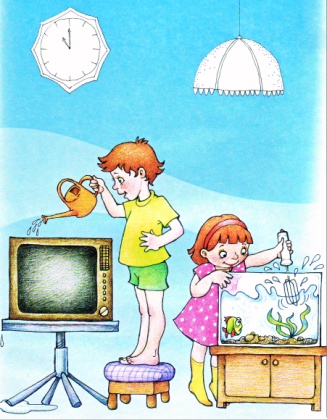 Это ДЕТЯМ надо знать!:Детям очень опасно играть с электронагревательными и бытовыми приборами: кипятильником, утюгом, миксером, феном, дрелью.Запомни! Бытовая техника, находящаяся под напряжением, «не дружит» с водой.Ты можешь серьёзно пострадать- получить удар током, устроить короткое замыкание и пожар в доме.Советы РОДИТЕЛЯМ:Предложите ребёнку «проиграть» проблемные ситуации. Ты смотришь телевизор. Вдруг из розетки пошёл дым. Твои действия?Выясните, какие электроприборы знает ребёнок. Как отличить электроприбор от неэлектроприбора.Называйте предметы: свеча, утюг, печка, пила, ножницы, игла, шило. Спросите, какие из них пожароопасные?Что надо делать?ЕСЛИ в доме пожар, вызови пожарных и не выходи на задымлённую лестничную площадку.ЕСЛИ дым и огонь отрезали путь к выходу, стой на балконе или у открытого окна, зови на помощь соседей, прохожих и жди спасателей.При сильном задымлении смочи водой кусок ткани и дыши через него.Советы РОДИТЕЛЯМ:Вспомните реальные «пожарные» случаи из жизни и расскажите о них ребёнку. Разъясните, почему выходить на задымлённую лестничную площадку опасно.Проведите тренинг «Как позвать на помощь с балкона или из окна?» (лучше где-нибудь на природе, чтобы не напугать соседей).Используйте обучающие игры: образцы пожарной техники для имитации тушения пожаров, пожарное лото, викторины с набором вопросов по правилам пожарной безопасности, настольные игры противопожарной тематики.Не оставляйте ребенка в опасности!!!Муниципальное автономное дошкольное образовательное учреждениецентр развития ребенка – детский сад № 18 
города Кропоткин муниципального образования Кавказский район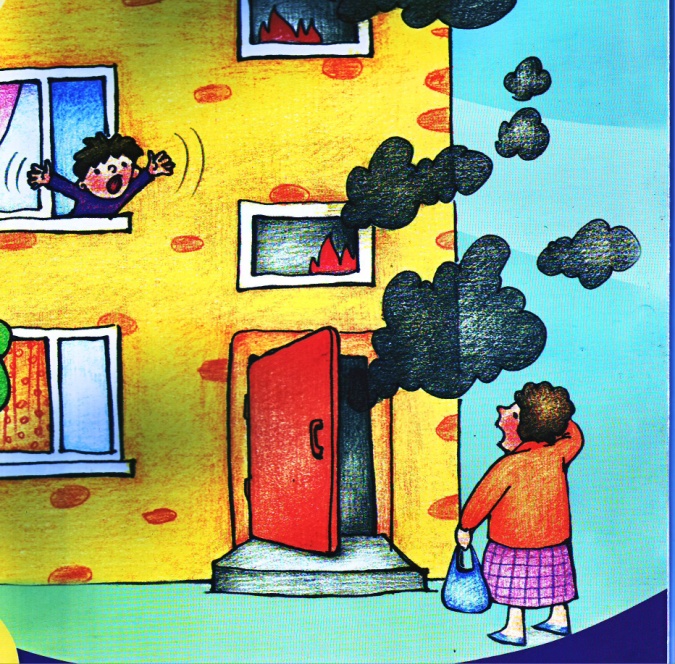 ЁЛОЧКА- НЕ ГОРИ!!!(консультация для родителей)Составили: Воспитатели:Гребенюк Светлана НиколаевнаВасиленко Наталия Алексеевна2015 годКропоткин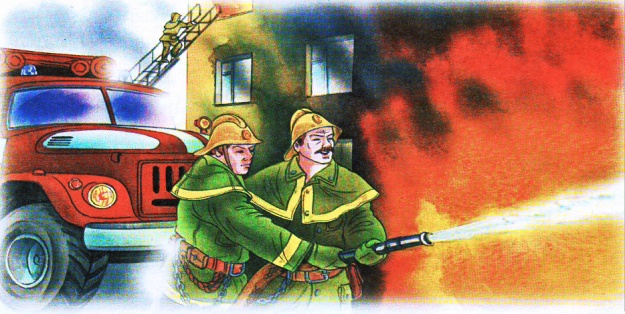 Советы для ДЕТЕЙ:Никогда не играй со спичками. Ты можешь обжечься и устроить в квартире пожар.Запомни, что спички, свечки, зажигалки служат только для хозяйственных нужд.Следи, чтобы с огнём не шалили твои товарищи, младшие братишки и сестрёнки.Советы для РОДИТЕЛЕЙ:Устройте игры- тренинги. В дошкольном возрасте важнейшие жизненные познания прививаются на основе игры.Необходимо добиться, чтобы ребёнок твёрдо усвоил, что играть со спичками нельзя, это опасно.Разъясните, что небольшой огонёк можно сразу же затушить, набросив на него плотную ткань, залив водой или засыпав песком, землей.Поставьте опыт- накройте плотной тканью миску с зажжённой плавающей свечкой, объясните ребёнку, почему фитилёк гаснет.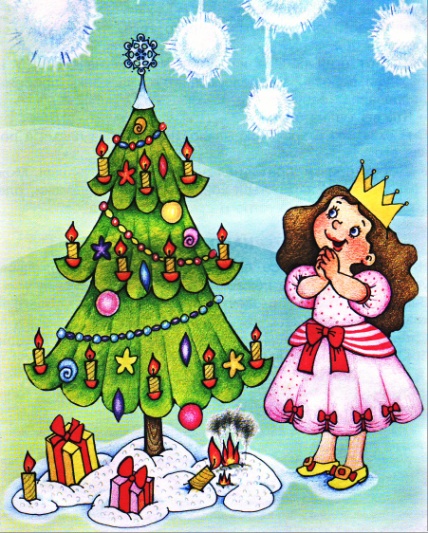 Советы для ДЕТЕЙ:Нельзя украшать ёлку игрушками из горючих материалов, а также ватой, марлей.Не зажигай свечи и бенгальские огни без взрослых.В случае пожара позови взрослых или позвони в пожарную охрану.Советы для РОДИТЕЛЕЙ:Разъясните ребёнку, почему нельзя украшать ёлку игрушками из горючих материалов.Помните, что электрогирлянды также могут стать причиной пожара. Перед тем как их вешать, проверьте исправность гирлянд.После окончания праздников не держите долго ёлку в квартире. Высохшая хвоя представляет большую опасность.Расскажите ребенку, что взрослые люди, плохо усвоившие в детстве правила пожарной безопасности тоже могут стать причиной беды.ЕСЛИ ДОМА ПОЖАР!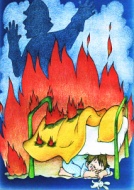 Советы для ДЕТЕЙ:Во время пожара не прячься под кровать или в шкаф- пожарным трудно будет тебя найти.Звони 112, даже если пожарные подъехали к дому- они должны знать, в каких квартирах люди.Привлекай к себе внимание криком, жестами, стуком.Советы для РОДИТЕЛЕЙ:Не оставляйте электронагревательные приборы включёнными на ночь.Предложите ребёнку самому побыть спасателем. Вокруг куклы привяжите красные шары («пламя»). Пусть он проползёт, «спасаясь от дыма», под столом до «места пожара», и бережно «вынесет из огня» игрушку, вернувшись тем же путём.Игра «В дыму». Глаза участников завязаны платочками. Пожарный должен найти в комнате пострадавших. Ребёнок может быть пожарным, папа- «мальчиком», мама- «его сестрой». Импровизируйте, меняйтесь ролями, придумывайте различные игровые ситуации.